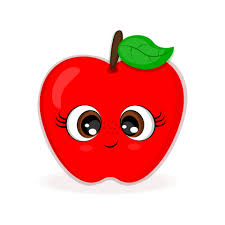 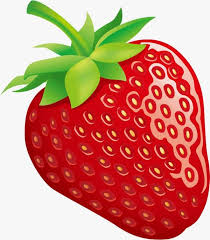 SECRETARIA MUNICIPAL DE EDUCAÇÃO, CULTURA E ESPORTES DE IRATI - SC PROGRAMA NACIONAL DE ALIMENTAÇÃO ESCOLAR – PNAECEMEI – CENTRO ENSINO MUNICIPAL INFANTIL DE IRATISECRETARIA MUNICIPAL DE EDUCAÇÃO, CULTURA E ESPORTES DE IRATI - SC PROGRAMA NACIONAL DE ALIMENTAÇÃO ESCOLAR – PNAECEMEI – CENTRO ENSINO MUNICIPAL INFANTIL DE IRATISECRETARIA MUNICIPAL DE EDUCAÇÃO, CULTURA E ESPORTES DE IRATI - SC PROGRAMA NACIONAL DE ALIMENTAÇÃO ESCOLAR – PNAECEMEI – CENTRO ENSINO MUNICIPAL INFANTIL DE IRATISECRETARIA MUNICIPAL DE EDUCAÇÃO, CULTURA E ESPORTES DE IRATI - SC PROGRAMA NACIONAL DE ALIMENTAÇÃO ESCOLAR – PNAECEMEI – CENTRO ENSINO MUNICIPAL INFANTIL DE IRATISECRETARIA MUNICIPAL DE EDUCAÇÃO, CULTURA E ESPORTES DE IRATI - SC PROGRAMA NACIONAL DE ALIMENTAÇÃO ESCOLAR – PNAECEMEI – CENTRO ENSINO MUNICIPAL INFANTIL DE IRATISECRETARIA MUNICIPAL DE EDUCAÇÃO, CULTURA E ESPORTES DE IRATI - SC PROGRAMA NACIONAL DE ALIMENTAÇÃO ESCOLAR – PNAECEMEI – CENTRO ENSINO MUNICIPAL INFANTIL DE IRATISECRETARIA MUNICIPAL DE EDUCAÇÃO, CULTURA E ESPORTES DE IRATI - SC PROGRAMA NACIONAL DE ALIMENTAÇÃO ESCOLAR – PNAECEMEI – CENTRO ENSINO MUNICIPAL INFANTIL DE IRATISECRETARIA MUNICIPAL DE EDUCAÇÃO, CULTURA E ESPORTES DE IRATI - SC PROGRAMA NACIONAL DE ALIMENTAÇÃO ESCOLAR – PNAECEMEI – CENTRO ENSINO MUNICIPAL INFANTIL DE IRATISECRETARIA MUNICIPAL DE EDUCAÇÃO, CULTURA E ESPORTES DE IRATI - SC PROGRAMA NACIONAL DE ALIMENTAÇÃO ESCOLAR – PNAECEMEI – CENTRO ENSINO MUNICIPAL INFANTIL DE IRATISECRETARIA MUNICIPAL DE EDUCAÇÃO, CULTURA E ESPORTES DE IRATI - SC PROGRAMA NACIONAL DE ALIMENTAÇÃO ESCOLAR – PNAECEMEI – CENTRO ENSINO MUNICIPAL INFANTIL DE IRATISECRETARIA MUNICIPAL DE EDUCAÇÃO, CULTURA E ESPORTES DE IRATI - SC PROGRAMA NACIONAL DE ALIMENTAÇÃO ESCOLAR – PNAECEMEI – CENTRO ENSINO MUNICIPAL INFANTIL DE IRATISECRETARIA MUNICIPAL DE EDUCAÇÃO, CULTURA E ESPORTES DE IRATI - SC PROGRAMA NACIONAL DE ALIMENTAÇÃO ESCOLAR – PNAECEMEI – CENTRO ENSINO MUNICIPAL INFANTIL DE IRATISECRETARIA MUNICIPAL DE EDUCAÇÃO, CULTURA E ESPORTES DE IRATI - SC PROGRAMA NACIONAL DE ALIMENTAÇÃO ESCOLAR – PNAECEMEI – CENTRO ENSINO MUNICIPAL INFANTIL DE IRATISECRETARIA MUNICIPAL DE EDUCAÇÃO, CULTURA E ESPORTES DE IRATI - SC PROGRAMA NACIONAL DE ALIMENTAÇÃO ESCOLAR – PNAECEMEI – CENTRO ENSINO MUNICIPAL INFANTIL DE IRATICARDÁPIO - CRECHE                          FAIXA ETÁRIA (01 - 3 anos)                   PERÍODO (parcial e integral)CARDÁPIO - CRECHE                          FAIXA ETÁRIA (01 - 3 anos)                   PERÍODO (parcial e integral)CARDÁPIO - CRECHE                          FAIXA ETÁRIA (01 - 3 anos)                   PERÍODO (parcial e integral)CARDÁPIO - CRECHE                          FAIXA ETÁRIA (01 - 3 anos)                   PERÍODO (parcial e integral)CARDÁPIO - CRECHE                          FAIXA ETÁRIA (01 - 3 anos)                   PERÍODO (parcial e integral)CARDÁPIO - CRECHE                          FAIXA ETÁRIA (01 - 3 anos)                   PERÍODO (parcial e integral)CARDÁPIO - CRECHE                          FAIXA ETÁRIA (01 - 3 anos)                   PERÍODO (parcial e integral)CARDÁPIO - CRECHE                          FAIXA ETÁRIA (01 - 3 anos)                   PERÍODO (parcial e integral)CARDÁPIO - CRECHE                          FAIXA ETÁRIA (01 - 3 anos)                   PERÍODO (parcial e integral)CARDÁPIO - CRECHE                          FAIXA ETÁRIA (01 - 3 anos)                   PERÍODO (parcial e integral)CARDÁPIO - CRECHE                          FAIXA ETÁRIA (01 - 3 anos)                   PERÍODO (parcial e integral)CARDÁPIO - CRECHE                          FAIXA ETÁRIA (01 - 3 anos)                   PERÍODO (parcial e integral)CARDÁPIO - CRECHE                          FAIXA ETÁRIA (01 - 3 anos)                   PERÍODO (parcial e integral)CARDÁPIO - CRECHE                          FAIXA ETÁRIA (01 - 3 anos)                   PERÍODO (parcial e integral)FEVEREIRO/2023FEVEREIRO/2023FEVEREIRO/2023FEVEREIRO/2023FEVEREIRO/2023FEVEREIRO/2023FEVEREIRO/2023FEVEREIRO/2023FEVEREIRO/2023FEVEREIRO/2023FEVEREIRO/2023FEVEREIRO/2023FEVEREIRO/2023FEVEREIRO/20231° SEMANA2ª FEIRA2ª FEIRA2ª FEIRA3ª FEIRA4ª FEIRA08/024ª FEIRA08/024ª FEIRA08/025ª FEIRA09/025ª FEIRA09/025ª FEIRA09/026ª FEIRA10/026ª FEIRA10/026ª FEIRA10/02Desjejum08:30hLeite – Pão com ovoMamão Leite – Pão com ovoMamão Leite – Pão com ovoMamão Suco de uvaTorta salgada com carne e legumesBanana Suco de uvaTorta salgada com carne e legumesBanana Suco de uvaTorta salgada com carne e legumesBanana Leite – Pão com ovoMelão Leite – Pão com ovoMelão Leite – Pão com ovoMelão Almoço11:20hArroz – feijãoCarne moída BeterrabaArroz – feijãoCarne moída BeterrabaArroz – feijãoCarne moída BeterrabaPolenta Frango em molhoAlface Polenta Frango em molhoAlface Polenta Frango em molhoAlface Macarrão com carneRepolho e tomate Macarrão com carneRepolho e tomate Macarrão com carneRepolho e tomate Lanche da tarde14:00hsBananaBananaBananaMelão  Melão  Melão  MelanciaMelanciaMelanciaJanta16:15hsArroz – feijãoCarne moída BeterrabaArroz – feijãoCarne moída BeterrabaArroz – feijãoCarne moída BeterrabaPolenta Frango em molhoAlface Polenta Frango em molhoAlface Polenta Frango em molhoAlface Macarrão com carneRepolho e tomate Macarrão com carneRepolho e tomate Macarrão com carneRepolho e tomate        Composição nutricional (Média semanal)       Composição nutricional (Média semanal)Energia (Kcal)CHO(g)CHO(g)CHO(g)PTN(g)LPD(g)LPD(g)Vit. A(mcg)Vit. C (mg)Vit. C (mg)Ca(mg)Fe(mg)       Composição nutricional (Média semanal)       Composição nutricional (Média semanal)Energia (Kcal)55% a 65% do VET55% a 65% do VET55% a 65% do VET10% a 15% do VET15% a 30% do VET15% a 30% do VETVit. A(mcg)Vit. C (mg)Vit. C (mg)Ca(mg)Fe(mg)       Composição nutricional (Média semanal)       Composição nutricional (Média semanal)734,513413413427,310,610,613,1725,2625,26167,463,92       Composição nutricional (Média semanal)       Composição nutricional (Média semanal)734,572%72%72%15%13%13%13,1725,2625,26167,463,92Catiane Zamarchi – CRN10:2783                                                                                                                     Intolerantes à lactose: utilizar o leite zero lactose.Catiane Zamarchi – CRN10:2783                                                                                                                     Intolerantes à lactose: utilizar o leite zero lactose.Catiane Zamarchi – CRN10:2783                                                                                                                     Intolerantes à lactose: utilizar o leite zero lactose.Catiane Zamarchi – CRN10:2783                                                                                                                     Intolerantes à lactose: utilizar o leite zero lactose.Catiane Zamarchi – CRN10:2783                                                                                                                     Intolerantes à lactose: utilizar o leite zero lactose.Catiane Zamarchi – CRN10:2783                                                                                                                     Intolerantes à lactose: utilizar o leite zero lactose.Catiane Zamarchi – CRN10:2783                                                                                                                     Intolerantes à lactose: utilizar o leite zero lactose.Catiane Zamarchi – CRN10:2783                                                                                                                     Intolerantes à lactose: utilizar o leite zero lactose.Catiane Zamarchi – CRN10:2783                                                                                                                     Intolerantes à lactose: utilizar o leite zero lactose.Catiane Zamarchi – CRN10:2783                                                                                                                     Intolerantes à lactose: utilizar o leite zero lactose.Catiane Zamarchi – CRN10:2783                                                                                                                     Intolerantes à lactose: utilizar o leite zero lactose.Catiane Zamarchi – CRN10:2783                                                                                                                     Intolerantes à lactose: utilizar o leite zero lactose.Catiane Zamarchi – CRN10:2783                                                                                                                     Intolerantes à lactose: utilizar o leite zero lactose.Catiane Zamarchi – CRN10:2783                                                                                                                     Intolerantes à lactose: utilizar o leite zero lactose.SECRETARIA MUNICIPAL DE EDUCAÇÃO, CULTURA E ESPORTES DE IRATI - SC PROGRAMA NACIONAL DE ALIMENTAÇÃO ESCOLAR – PNAECEMEI – CENTRO ENSINO MUNICIPAL INFANTIL DE IRATISECRETARIA MUNICIPAL DE EDUCAÇÃO, CULTURA E ESPORTES DE IRATI - SC PROGRAMA NACIONAL DE ALIMENTAÇÃO ESCOLAR – PNAECEMEI – CENTRO ENSINO MUNICIPAL INFANTIL DE IRATISECRETARIA MUNICIPAL DE EDUCAÇÃO, CULTURA E ESPORTES DE IRATI - SC PROGRAMA NACIONAL DE ALIMENTAÇÃO ESCOLAR – PNAECEMEI – CENTRO ENSINO MUNICIPAL INFANTIL DE IRATISECRETARIA MUNICIPAL DE EDUCAÇÃO, CULTURA E ESPORTES DE IRATI - SC PROGRAMA NACIONAL DE ALIMENTAÇÃO ESCOLAR – PNAECEMEI – CENTRO ENSINO MUNICIPAL INFANTIL DE IRATISECRETARIA MUNICIPAL DE EDUCAÇÃO, CULTURA E ESPORTES DE IRATI - SC PROGRAMA NACIONAL DE ALIMENTAÇÃO ESCOLAR – PNAECEMEI – CENTRO ENSINO MUNICIPAL INFANTIL DE IRATISECRETARIA MUNICIPAL DE EDUCAÇÃO, CULTURA E ESPORTES DE IRATI - SC PROGRAMA NACIONAL DE ALIMENTAÇÃO ESCOLAR – PNAECEMEI – CENTRO ENSINO MUNICIPAL INFANTIL DE IRATISECRETARIA MUNICIPAL DE EDUCAÇÃO, CULTURA E ESPORTES DE IRATI - SC PROGRAMA NACIONAL DE ALIMENTAÇÃO ESCOLAR – PNAECEMEI – CENTRO ENSINO MUNICIPAL INFANTIL DE IRATISECRETARIA MUNICIPAL DE EDUCAÇÃO, CULTURA E ESPORTES DE IRATI - SC PROGRAMA NACIONAL DE ALIMENTAÇÃO ESCOLAR – PNAECEMEI – CENTRO ENSINO MUNICIPAL INFANTIL DE IRATISECRETARIA MUNICIPAL DE EDUCAÇÃO, CULTURA E ESPORTES DE IRATI - SC PROGRAMA NACIONAL DE ALIMENTAÇÃO ESCOLAR – PNAECEMEI – CENTRO ENSINO MUNICIPAL INFANTIL DE IRATISECRETARIA MUNICIPAL DE EDUCAÇÃO, CULTURA E ESPORTES DE IRATI - SC PROGRAMA NACIONAL DE ALIMENTAÇÃO ESCOLAR – PNAECEMEI – CENTRO ENSINO MUNICIPAL INFANTIL DE IRATISECRETARIA MUNICIPAL DE EDUCAÇÃO, CULTURA E ESPORTES DE IRATI - SC PROGRAMA NACIONAL DE ALIMENTAÇÃO ESCOLAR – PNAECEMEI – CENTRO ENSINO MUNICIPAL INFANTIL DE IRATISECRETARIA MUNICIPAL DE EDUCAÇÃO, CULTURA E ESPORTES DE IRATI - SC PROGRAMA NACIONAL DE ALIMENTAÇÃO ESCOLAR – PNAECEMEI – CENTRO ENSINO MUNICIPAL INFANTIL DE IRATISECRETARIA MUNICIPAL DE EDUCAÇÃO, CULTURA E ESPORTES DE IRATI - SC PROGRAMA NACIONAL DE ALIMENTAÇÃO ESCOLAR – PNAECEMEI – CENTRO ENSINO MUNICIPAL INFANTIL DE IRATISECRETARIA MUNICIPAL DE EDUCAÇÃO, CULTURA E ESPORTES DE IRATI - SC PROGRAMA NACIONAL DE ALIMENTAÇÃO ESCOLAR – PNAECEMEI – CENTRO ENSINO MUNICIPAL INFANTIL DE IRATICARDÁPIO - CRECHE                       FAIXA ETÁRIA (01 - 3 anos)            PERÍODO (parcial e integral)CARDÁPIO - CRECHE                       FAIXA ETÁRIA (01 - 3 anos)            PERÍODO (parcial e integral)CARDÁPIO - CRECHE                       FAIXA ETÁRIA (01 - 3 anos)            PERÍODO (parcial e integral)CARDÁPIO - CRECHE                       FAIXA ETÁRIA (01 - 3 anos)            PERÍODO (parcial e integral)CARDÁPIO - CRECHE                       FAIXA ETÁRIA (01 - 3 anos)            PERÍODO (parcial e integral)CARDÁPIO - CRECHE                       FAIXA ETÁRIA (01 - 3 anos)            PERÍODO (parcial e integral)CARDÁPIO - CRECHE                       FAIXA ETÁRIA (01 - 3 anos)            PERÍODO (parcial e integral)CARDÁPIO - CRECHE                       FAIXA ETÁRIA (01 - 3 anos)            PERÍODO (parcial e integral)CARDÁPIO - CRECHE                       FAIXA ETÁRIA (01 - 3 anos)            PERÍODO (parcial e integral)CARDÁPIO - CRECHE                       FAIXA ETÁRIA (01 - 3 anos)            PERÍODO (parcial e integral)CARDÁPIO - CRECHE                       FAIXA ETÁRIA (01 - 3 anos)            PERÍODO (parcial e integral)CARDÁPIO - CRECHE                       FAIXA ETÁRIA (01 - 3 anos)            PERÍODO (parcial e integral)CARDÁPIO - CRECHE                       FAIXA ETÁRIA (01 - 3 anos)            PERÍODO (parcial e integral)CARDÁPIO - CRECHE                       FAIXA ETÁRIA (01 - 3 anos)            PERÍODO (parcial e integral)FEVEREIRO/2023FEVEREIRO/2023FEVEREIRO/2023FEVEREIRO/2023FEVEREIRO/2023FEVEREIRO/2023FEVEREIRO/2023FEVEREIRO/2023FEVEREIRO/2023FEVEREIRO/2023FEVEREIRO/2023FEVEREIRO/2023FEVEREIRO/2023FEVEREIRO/20232° SEMANA 2ª FEIRA13/022ª FEIRA13/022ª FEIRA13/023ª FEIRA14/023ª FEIRA14/024ª FEIRA15/024ª FEIRA15/025ª FEIRA16/025ª FEIRA16/025ª FEIRA16/026ª FEIRA17/026ª FEIRA17/026ª FEIRA17/02Desjejum08:30hLeite - Pão com ovo Mamão Leite - Pão com ovo Mamão Leite - Pão com ovo Mamão Leite – Batata doce assadaBanana Leite – Batata doce assadaBanana Leite – Pão com ovoManga Leite – Pão com ovoManga Leite – Pão de queijo (pão)MelãoLeite – Pão de queijo (pão)MelãoLeite – Pão de queijo (pão)MelãoLeite – Pão com ovoMamãoLeite – Pão com ovoMamãoLeite – Pão com ovoMamãoAlmoço11:20hPolenta com frangoAlfacePolenta com frangoAlfacePolenta com frangoAlfaceArroz – feijão Carne moída com cenouraBeterraba Arroz – feijão Carne moída com cenouraBeterraba Galinhada Panqueca com carneChuchu Galinhada Panqueca com carneChuchu Arroz – feijão Carne suína TomateArroz – feijão Carne suína TomateArroz – feijão Carne suína Tomate Macarrão com frangoMoranga cozidaRepolho  Macarrão com frangoMoranga cozidaRepolho  Macarrão com frangoMoranga cozidaRepolho Lanche da tarde14:00hsBanana Banana Banana Melancia Melancia Melão  Melão  Banana Banana Banana Manga Manga Manga Janta16:15hsPolenta com frangoAlfacePolenta com frangoAlfacePolenta com frangoAlfaceArroz – feijão Carne moída com cenouraBeterraba Arroz – feijão Carne moída com cenouraBeterraba Galinhada Panqueca com carneChuchu Galinhada Panqueca com carneChuchu Arroz – feijão Carne suína TomateArroz – feijão Carne suína TomateArroz – feijão Carne suína Tomate Macarrão com frangoMoranga cozidaRepolho  Macarrão com frangoMoranga cozidaRepolho  Macarrão com frangoMoranga cozidaRepolho        Composição nutricional (Média semanal)       Composição nutricional (Média semanal)Energia (Kcal)CHO(g)CHO(g)PTN(g)PTN(g)LPD(g)LPD(g)Vit. A(mcg)Vit. C (mg)Vit. C (mg)Ca(mg)Fe(mg)       Composição nutricional (Média semanal)       Composição nutricional (Média semanal)Energia (Kcal)55% a 65% do VET55% a 65% do VET10% a 15% do VET10% a 15% do VET15% a 30% do VET15% a 30% do VETVit. A(mcg)Vit. C (mg)Vit. C (mg)Ca(mg)Fe(mg)       Composição nutricional (Média semanal)       Composição nutricional (Média semanal)749,171271272929141415,4026,3026,30166,594,10       Composição nutricional (Média semanal)       Composição nutricional (Média semanal)749,1768%68%15%15%17%17%15,4026,3026,30166,594,10Catiane Zamarchi – CRN10:2783                                                      Intolerantes à lactose: utilizar o leite zero lactose.Catiane Zamarchi – CRN10:2783                                                      Intolerantes à lactose: utilizar o leite zero lactose.Catiane Zamarchi – CRN10:2783                                                      Intolerantes à lactose: utilizar o leite zero lactose.Catiane Zamarchi – CRN10:2783                                                      Intolerantes à lactose: utilizar o leite zero lactose.Catiane Zamarchi – CRN10:2783                                                      Intolerantes à lactose: utilizar o leite zero lactose.Catiane Zamarchi – CRN10:2783                                                      Intolerantes à lactose: utilizar o leite zero lactose.Catiane Zamarchi – CRN10:2783                                                      Intolerantes à lactose: utilizar o leite zero lactose.Catiane Zamarchi – CRN10:2783                                                      Intolerantes à lactose: utilizar o leite zero lactose.Catiane Zamarchi – CRN10:2783                                                      Intolerantes à lactose: utilizar o leite zero lactose.Catiane Zamarchi – CRN10:2783                                                      Intolerantes à lactose: utilizar o leite zero lactose.Catiane Zamarchi – CRN10:2783                                                      Intolerantes à lactose: utilizar o leite zero lactose.Catiane Zamarchi – CRN10:2783                                                      Intolerantes à lactose: utilizar o leite zero lactose.Catiane Zamarchi – CRN10:2783                                                      Intolerantes à lactose: utilizar o leite zero lactose.Catiane Zamarchi – CRN10:2783                                                      Intolerantes à lactose: utilizar o leite zero lactose.SECRETARIA MUNICIPAL DE EDUCAÇÃO, CULTURA E ESPORTES DE IRATI - SCPROGRAMA NACIONAL DE ALIMENTAÇÃO ESCOLAR – PNAECEMEI – CENTRO ENSINO MUNICIPAL INFANTIL DE IRATISECRETARIA MUNICIPAL DE EDUCAÇÃO, CULTURA E ESPORTES DE IRATI - SC PROGRAMA NACIONAL DE ALIMENTAÇÃO ESCOLAR – PNAECEMEI – CENTRO ENSINO MUNICIPAL INFANTIL DE IRATISECRETARIA MUNICIPAL DE EDUCAÇÃO, CULTURA E ESPORTES DE IRATI - SC PROGRAMA NACIONAL DE ALIMENTAÇÃO ESCOLAR – PNAECEMEI – CENTRO ENSINO MUNICIPAL INFANTIL DE IRATISECRETARIA MUNICIPAL DE EDUCAÇÃO, CULTURA E ESPORTES DE IRATI - SC PROGRAMA NACIONAL DE ALIMENTAÇÃO ESCOLAR – PNAECEMEI – CENTRO ENSINO MUNICIPAL INFANTIL DE IRATISECRETARIA MUNICIPAL DE EDUCAÇÃO, CULTURA E ESPORTES DE IRATI - SC PROGRAMA NACIONAL DE ALIMENTAÇÃO ESCOLAR – PNAECEMEI – CENTRO ENSINO MUNICIPAL INFANTIL DE IRATISECRETARIA MUNICIPAL DE EDUCAÇÃO, CULTURA E ESPORTES DE IRATI - SC PROGRAMA NACIONAL DE ALIMENTAÇÃO ESCOLAR – PNAECEMEI – CENTRO ENSINO MUNICIPAL INFANTIL DE IRATISECRETARIA MUNICIPAL DE EDUCAÇÃO, CULTURA E ESPORTES DE IRATI - SC PROGRAMA NACIONAL DE ALIMENTAÇÃO ESCOLAR – PNAECEMEI – CENTRO ENSINO MUNICIPAL INFANTIL DE IRATISECRETARIA MUNICIPAL DE EDUCAÇÃO, CULTURA E ESPORTES DE IRATI - SC PROGRAMA NACIONAL DE ALIMENTAÇÃO ESCOLAR – PNAECEMEI – CENTRO ENSINO MUNICIPAL INFANTIL DE IRATISECRETARIA MUNICIPAL DE EDUCAÇÃO, CULTURA E ESPORTES DE IRATI - SC PROGRAMA NACIONAL DE ALIMENTAÇÃO ESCOLAR – PNAECEMEI – CENTRO ENSINO MUNICIPAL INFANTIL DE IRATISECRETARIA MUNICIPAL DE EDUCAÇÃO, CULTURA E ESPORTES DE IRATI - SC PROGRAMA NACIONAL DE ALIMENTAÇÃO ESCOLAR – PNAECEMEI – CENTRO ENSINO MUNICIPAL INFANTIL DE IRATISECRETARIA MUNICIPAL DE EDUCAÇÃO, CULTURA E ESPORTES DE IRATI - SC PROGRAMA NACIONAL DE ALIMENTAÇÃO ESCOLAR – PNAECEMEI – CENTRO ENSINO MUNICIPAL INFANTIL DE IRATISECRETARIA MUNICIPAL DE EDUCAÇÃO, CULTURA E ESPORTES DE IRATI - SC PROGRAMA NACIONAL DE ALIMENTAÇÃO ESCOLAR – PNAECEMEI – CENTRO ENSINO MUNICIPAL INFANTIL DE IRATISECRETARIA MUNICIPAL DE EDUCAÇÃO, CULTURA E ESPORTES DE IRATI - SC PROGRAMA NACIONAL DE ALIMENTAÇÃO ESCOLAR – PNAECEMEI – CENTRO ENSINO MUNICIPAL INFANTIL DE IRATISECRETARIA MUNICIPAL DE EDUCAÇÃO, CULTURA E ESPORTES DE IRATI - SC PROGRAMA NACIONAL DE ALIMENTAÇÃO ESCOLAR – PNAECEMEI – CENTRO ENSINO MUNICIPAL INFANTIL DE IRATISECRETARIA MUNICIPAL DE EDUCAÇÃO, CULTURA E ESPORTES DE IRATI - SC PROGRAMA NACIONAL DE ALIMENTAÇÃO ESCOLAR – PNAECEMEI – CENTRO ENSINO MUNICIPAL INFANTIL DE IRATICARDÁPIO - CRECHE                        FAIXA ETÁRIA (01 - 3 anos)                     PERÍODO (parcial e integral)CARDÁPIO - CRECHE                        FAIXA ETÁRIA (01 - 3 anos)                     PERÍODO (parcial e integral)CARDÁPIO - CRECHE                        FAIXA ETÁRIA (01 - 3 anos)                     PERÍODO (parcial e integral)CARDÁPIO - CRECHE                        FAIXA ETÁRIA (01 - 3 anos)                     PERÍODO (parcial e integral)CARDÁPIO - CRECHE                        FAIXA ETÁRIA (01 - 3 anos)                     PERÍODO (parcial e integral)CARDÁPIO - CRECHE                        FAIXA ETÁRIA (01 - 3 anos)                     PERÍODO (parcial e integral)CARDÁPIO - CRECHE                        FAIXA ETÁRIA (01 - 3 anos)                     PERÍODO (parcial e integral)CARDÁPIO - CRECHE                        FAIXA ETÁRIA (01 - 3 anos)                     PERÍODO (parcial e integral)CARDÁPIO - CRECHE                        FAIXA ETÁRIA (01 - 3 anos)                     PERÍODO (parcial e integral)CARDÁPIO - CRECHE                        FAIXA ETÁRIA (01 - 3 anos)                     PERÍODO (parcial e integral)CARDÁPIO - CRECHE                        FAIXA ETÁRIA (01 - 3 anos)                     PERÍODO (parcial e integral)CARDÁPIO - CRECHE                        FAIXA ETÁRIA (01 - 3 anos)                     PERÍODO (parcial e integral)CARDÁPIO - CRECHE                        FAIXA ETÁRIA (01 - 3 anos)                     PERÍODO (parcial e integral)CARDÁPIO - CRECHE                        FAIXA ETÁRIA (01 - 3 anos)                     PERÍODO (parcial e integral)FEVEREIRO/2023FEVEREIRO/2023FEVEREIRO/2023FEVEREIRO/2023FEVEREIRO/2023FEVEREIRO/2023FEVEREIRO/2023FEVEREIRO/2023FEVEREIRO/2023FEVEREIRO/2023FEVEREIRO/2023FEVEREIRO/2023FEVEREIRO/2023FEVEREIRO/20233° SEMANA2ª FEIRA20/022ª FEIRA20/022ª FEIRA20/023ª FEIRA21/023ª FEIRA21/024ª FEIRA22/024ª FEIRA22/025ª FEIRA23/025ª FEIRA23/025ª FEIRA23/026ª FEIRA24/026ª FEIRA24/026ª FEIRA24/02Desjejum08:30hRecesso CARNAVAL Recesso CARNAVAL Recesso CARNAVAL Recesso CARNAVALRecesso CARNAVALLeite – Pão com ovoMamão Leite – Pão com ovoMamão Leite – Batata doce assadaBanana Leite – Batata doce assadaBanana Leite – Batata doce assadaBanana Leite – Pão com ovoMelão Leite – Pão com ovoMelão Leite – Pão com ovoMelão Almoço11:20hRecesso CARNAVAL Recesso CARNAVAL Recesso CARNAVAL Recesso CARNAVALRecesso CARNAVALMacarrão com carneBatatinha em molhoBeterraba Macarrão com carneBatatinha em molhoBeterraba PolentaCarne suína refogada com cenoura Alface PolentaCarne suína refogada com cenoura Alface PolentaCarne suína refogada com cenoura Alface Arroz – feijão Carne moída com cenouraRepolho Arroz – feijão Carne moída com cenouraRepolho Arroz – feijão Carne moída com cenouraRepolho Lanche da tarde14:00hsRecesso CARNAVAL Recesso CARNAVAL Recesso CARNAVAL Recesso CARNAVALRecesso CARNAVALMelão  Melão  Banana Banana Banana Melancia Melancia Melancia Janta16:15hsRecesso CARNAVAL Recesso CARNAVAL Recesso CARNAVAL Recesso CARNAVALRecesso CARNAVALMacarrão com carneBatatinha em molhoBeterraba Macarrão com carneBatatinha em molhoBeterraba PolentaCarne suína refogada com cenoura Alface PolentaCarne suína refogada com cenoura Alface PolentaCarne suína refogada com cenoura Alface Arroz – feijão Carne moída com cenouraRepolho Arroz – feijão Carne moída com cenouraRepolho Arroz – feijão Carne moída com cenouraRepolho        Composição nutricional (Média semanal)       Composição nutricional (Média semanal)Energia (Kcal)CHO(g)CHO(g)PTN(g)PTN(g)LPD(g)LPD(g)Vit. A(mcg)Vit. C (mg)Vit. C (mg)Ca(mg)Fe(mg)       Composição nutricional (Média semanal)       Composição nutricional (Média semanal)Energia (Kcal)55% a 65% do VET55% a 65% do VET10% a 15% do VET10% a 15% do VET15% a 30% do VET15% a 30% do VETVit. A(mcg)Vit. C (mg)Vit. C (mg)Ca(mg)Fe(mg)       Composição nutricional (Média semanal)       Composição nutricional (Média semanal)720,5kcal126126262612,612,613,925,325,3164,83,80       Composição nutricional (Média semanal)       Composição nutricional (Média semanal)720,5kcal69,4%69,4%14,6%14,6%16%16%13,925,325,3164,83,80Catiane Zamarchi – CRN10:2783                                                                                                                     Intolerantes à lactose: utilizar o leite zero lactose.Catiane Zamarchi – CRN10:2783                                                                                                                     Intolerantes à lactose: utilizar o leite zero lactose.Catiane Zamarchi – CRN10:2783                                                                                                                     Intolerantes à lactose: utilizar o leite zero lactose.Catiane Zamarchi – CRN10:2783                                                                                                                     Intolerantes à lactose: utilizar o leite zero lactose.Catiane Zamarchi – CRN10:2783                                                                                                                     Intolerantes à lactose: utilizar o leite zero lactose.Catiane Zamarchi – CRN10:2783                                                                                                                     Intolerantes à lactose: utilizar o leite zero lactose.Catiane Zamarchi – CRN10:2783                                                                                                                     Intolerantes à lactose: utilizar o leite zero lactose.Catiane Zamarchi – CRN10:2783                                                                                                                     Intolerantes à lactose: utilizar o leite zero lactose.Catiane Zamarchi – CRN10:2783                                                                                                                     Intolerantes à lactose: utilizar o leite zero lactose.Catiane Zamarchi – CRN10:2783                                                                                                                     Intolerantes à lactose: utilizar o leite zero lactose.Catiane Zamarchi – CRN10:2783                                                                                                                     Intolerantes à lactose: utilizar o leite zero lactose.Catiane Zamarchi – CRN10:2783                                                                                                                     Intolerantes à lactose: utilizar o leite zero lactose.Catiane Zamarchi – CRN10:2783                                                                                                                     Intolerantes à lactose: utilizar o leite zero lactose.Catiane Zamarchi – CRN10:2783                                                                                                                     Intolerantes à lactose: utilizar o leite zero lactose.